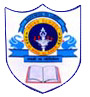 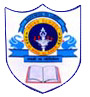 INDIAN SCHOOL AL WADI AL KABIRGEOGRAPHY PROJECT WORKCLASS IX (2023-24)(Subject enrichment activity)Objectives: a. To Create awareness about different disasters, their consequences and    management.b. To Prepare them in advance to face such situations c. To Ensure their participation in disaster mitigation plans d. To Enable them to create awareness and preparedness among the community.        Title: Disaster Management (Earthquakes)DISCUSS THE CASE STUDY (EARTHQUAKES) UNDER THE FOLLOWING HEADINGS:Typical effects/impactsElements at riskMain mitigation strategiesNOTE: Submit the project in the form of PPT with not less than 10 slides.Date of Submission –  06-08- 2023DISCUSS THE CASE STUDY (EARTHQUAKES) UNDER THE FOLLOWING HEADINGS:Typical effects/impactsElements at riskMain mitigation strategiesNOTE: Submit the project in the form of PPT with not less than 10 slides.Date of Submission –  06-08- 2023Guidelines for the Preparation of ProjectGuidelines for the Preparation of Project